 Year 6 Computing Spring 1  Year 6 Computing Spring 1  Year 6 Computing Spring 1 What should I already know?What am I going to learn in this unit?Vocabulary I need to knowI know that my actions have consequencesI know how to be a responsible citizen online I know when using my identity online I am creating an online reputation I know how to make my online reputation positive I know how to use a range of search enginesI know that search engines provide information I know that information provided by a search engine can be inaccurate I know that search engines may provide misleading information I know why a search engine may provide misleading informationI know how a variable works in codingI know how to create a variable that can be usedDigital Literacy: I know that some apps have permissionsI can explain what app permissions are I can give examples of app permissions from apps I useI know privacy on apps can be increasedI can explain how to increase privacy on appsI know how to adjust privacy settingsI can explain why privacy settings are required Information Technology:I know there are a variety of applications to use in technology I can select a specific application to demonstrate learning I can format text to suit a purpose I can publish documents to suit audience and purpose 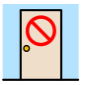 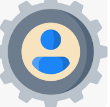 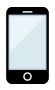 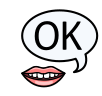 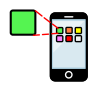 